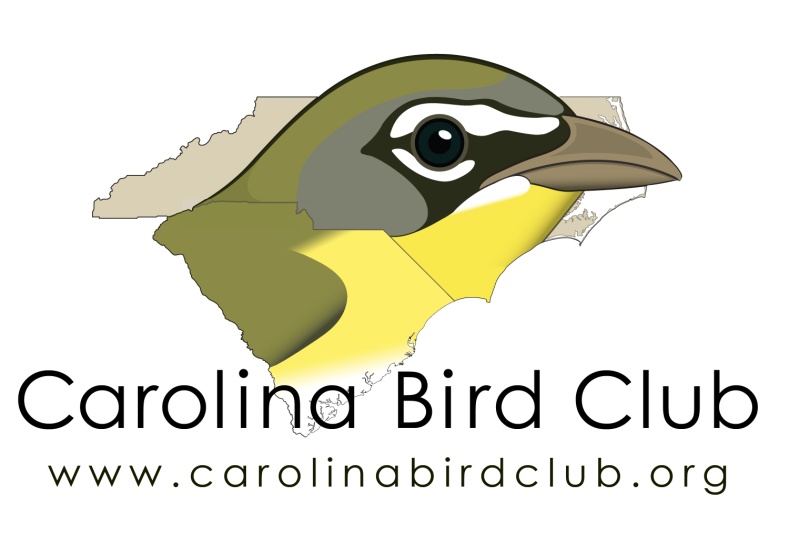 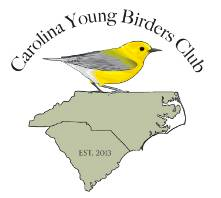 Camp Avocet Carolina Bird Club Scholarship Application FormApplicant: ___________________________________________________Age at date of the event:  	Date of birth: _____________________________Address: __________________________________________________________________________________________________________________Home Phone: _____________________________Cell (optional): _____________________________	Email address_____________________________ABA Membership #: _________________________Campers Gender: __________I am willing to present my essay at a seasonal CBC meeting: Y______N_____I will submit an essay for the CBC Newsletter or Chat: Y_____N______Applicant Signature________________________________________________Parent/GuardianName/Relationship: ________________________________________________Parent/Guardian Cell: _____________Home: ____________________________Parent/Guardia email address: _______________________________________Signature: _______________________________________________________Camp AvocetCarolina Bird ClubScholarship Application FormPlease select from the options listed below and submit a short essay of no more than 750 words:Essay Option 1Describe a memorable birding experience and how it changed your thoughts, ideas, or outlook?Essay Option 2What is birding to you and how has it changed your world?In addition, applicants are welcome to submit letters of endorsement; either from teachers or adult birding mentors, affirming the applicant’s commitment to birds and birding.We look forward to receiving your application!